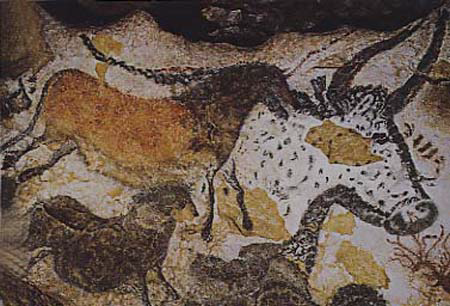 ES3 Imagery of the EnvironmentWinter ‘20  De Anza Community CollegeInstructor:		Lynn Thorensen	   email: thorensenlynn@fhda.eduTuesdays 11am – 12 noon and by appointmentCourse Description:	Imagery of the Environment takes a unique approach to Environmental Studies---what can world art teach us about environmental change and about our past and present relationships with nature?  We’ll explore different cultures and times, investigating themes such as climate change, species extinction and distribution, conservation efforts, and our practical, spiritual and ethical ties to other species and to the Earth---using art (all 30,000 + years of it!) as a tool and inspiration.  I’m very excited about this GE course! Welcome to the class!Objectives: After completing lecture and summary assignments you will be able to:Discover how depictions of nature can serve as important historical indicators of 	environmental change.Explore what nature-based imagery can teach us about the distribution, composition and/or extinctions of species worldwide.Assess human impacts on the environment as evidenced in visual imagery.Explore the themes and styles used in environmental imagery, both culturally and through time.Analyze techniques of creation, including petroglyphs, rock paintings and sculpture.Examine changing cultural and world -views of nature as evidenced in environmental imagery.Discover how environmental imagery has been used as advertisement, turning nature into commodity.Explore the themes of the artist as naturalist/scientist and conservationist, in the past and today.Student Success CenterNeed help?  Visit De Anza's Student Success Center for peer tutoring and workshops!
The Student Success Center offers free tutoring  for many De Anza classes.
Visit http://www.deanza.edu/studentsuccess for our hours and information about workshops, group, drop-in, weekly individual and online tutoring.  Or just stop by to chat or sign up.Student Learning Outcomes:Assess and apply the criteria and objectives necessary to be successful in the Imagery of the Environment class.Synthesize and evaluate the results/effects of  historic art/environmental traditions (for example--biologists and the Renaissance; art of the Indian tiger; Chinese landscape art; Ansel Adams and landscape photography; Alexander Hogue and the Dust Bowl; species loss and Paleolithic cave art etc.).    Analyze and communicate the relationships between our health and the health of the environment in order to apply this information in a civic and community setting.Recommended text:	Johnson, Cathy 1997 "The Sierra Club Guide to Sketching in Nature", Available via Amazon.com etc. or 3 copies will be on reserve at the Stewardship Resource Center (SRC) at the Kirsch Center (with limited checkout time). The book is out of print but both new and used are still available and either edition is fine.Materials:  Artist’s drawing tablet with good quality (9”x 12” drawing paper not too rough and not too smooth) available in the school bookstore, Aaron Brothers etc.drawing pencils- I recommend 3B, HB and 3H. no charcoal pencils or colored pencils etc.eraser- plastic and  kneaded eraserssharpener An inquiring mind and eye!A willingness to be still & quiet, to sit and observe.This is not an art class and no prior art experience is required!!! The art assignments are just an opportunity to gain hands on experience of the art process, but are a significant part of the total points required to pass the class.	The Course:	Please view the orientation power point lecture posted in the 3C media solutions class site, located at the top of the list of lecture videos. This class is 100% online and all assignments are submitted through the Canvas Site. Also, be sure to open and review the Weekly Summary at the top of each module. This posting outlines the weeks assignments, lists assignments that are due and any announcement for that unit. Its very important in order to be successful in this course to review this on a regular basis.Student Introduction and Quarter Summary: The student introduction assignment gives me and your classmates a chance to hear about you, your goals and background. The quarter summary assignment is due at the end of the quarter and is a summary of how the quarter went for you regarding the art assignments and which unit had the most impact and why. Both assignments are worth 5 points each. Check due date list for due date.Weekly Quiz questions:  There will be (9) 1-2 hour narrated power point lecture sessions, 1 unit lecture per week.  Each week there will be a quiz having 4-5 questions based on the week's lectures and will be given when the lectures are available every Monday of the week and due by 11:30 pm. the following Monday. The answers come directly from my video lectures, no other research is necessary. The lecture videos have audio narration, so sound capability on your computer is important. Points are based on clear and complete answers. Cutting and pasting passages from published work is not allowed and if done, credit will not be given. Accessing the Lecture videos is done through 3C media Solutions. The lecture playlist link is : 			http://www.3cmediasolutions.org/playlists/646There you will see the complete list of lectures for the quarter, in the order they are presented on the site. Click on the lecture you want to view and it will load in the screen at the top. Let me know if you have any questions. The answers come directly from the audio lectures which can be accessed throughout the quarter. Points are based on clear and complete answers. Cutting and pasting passages from published work is not allowed and if done, credit will not be given. Art Portfolio:  There will be three studio art sessions during the quarter. The sessions will be video presentations located on the same link as the weekly lectures. During each session, I will be introducing various techniques and the drawing assignments. You will complete each assignment approximately 2 weeks after the art session and submit it through the Canvas class site, check calendar for due dates. Drawings will be graded only on time and effort invested and whether the drawing satisfies the requirements of the assignment. Additional sketches (as long as the subject is natural) will be counted as extra credit. I am available for feedback during arranged office hours or by emailing your drawing to me. You will be required to use your own NATURAL subjects (anything as long as it’s natural and follows the requirements of the assignments). Recently I’ve been having an issue with students downloading drawings off the internet and passing them off as their own. This is not only plagiarism and against college rules but also disrespect to other artists work. I am familiar with the images on the internet and if I find you have used another artists image for your assignment(s) you will receive a 0. Please do your own work.Final Presentation Project: You will investigate a theme related to course material and prepare a module (using power point etc.) A written summary on the subject will also be handed in. This will be due the last week as your final. Start thinking about possible topics, what you’re interested in, maybe a subject I introduce but don’t delve into with detail.  Further information will be available on Canvas the first module of class as well as a power point explaining the project further. Your subject ideas will need to be OK' d by me before starting the project, see calendar for the due date.Research Summary: There will be a 1 page research summary paper on an endangered species that you will choose from the list provided in the assignment information in the week 5 module. As part of this assignment, you are required to read the corresponding article that I provide, share and discuss solutions for saving the species you chose in Endangered species solutions discussion post. Check the calendar for the due dates.Video write ups: You will be viewing 1 short video and 2 longer videos during the quarter. Write ups are assigned to summarize the information presented and will be submitted through Canvas. These videos enhance the information presented in the lecture and are a valuable resource.Article write ups:  There will be articles posted relating to each unit for further research. You are to choose (3) out of 7 articles posted and write a summary about the important points the article presents. I encourage you to read all of the articles and choose 3 that impacted or interested you the most. Any articles you write about beyond the (3) that are require can be used for extra credit and turned with the rest. Due dates for these write ups are at the end of the quarter along with your art assignments.Grading:Student Introduction and quarter summary	  10 pts. (5 points each)Weekly lecture Quizzes			135 pts. (9 @ 15 pt. each)Art Assignments				  75 pts. (3 @ 25 pt. each)Final Presentation project			100 pts Endangered Species Research Summary	  30 points (20 for summary write up + 10 for solutions post)#1 short video write up		  	  10 pts.# 2 - 3 video write up				  30 pts. (2 @ 15 pts. each)Unit Articles					  30 pts. (3 @ 10 points each)	  Total possible points				420	points late assignments will receive 1 point deduction for every day lateGrading scale for your final course grade:			A= 90% - 100%							B= 80% - 89%							C= 70% - 79%							D= 60% - 69%							F = under 60%Due Date for AssignmentsWeek 2	 						Monday, Jan. 13th						Quiz #1 Paleolithic Art Thursday,   Jan. 16th						Student Introductions discussion postWeek 3							Monday, Jan. 20th						Quiz #2 Neolithic RevolutionThursday, Jan. 23rd						Video write up #1: Ice Age Bay Area	Week 4							Monday, Jan. 27th						Quiz #3 Artist as ScientistThursday, Jan. 30th						Art Assignment #1Week 5							Monday, Feb. 3rd						Quiz #4 Artist as Explore			Thursday, Feb. 6th						Final presentation subjectWeek 6							Monday, Feb. 10th	 					Quiz  #5 Extinction	Thursday, Feb. 13rd						Research Summary: Endangered AnimalsWeek 7	 							Monday, Feb.17th						Quiz #6 Selling the West Thursday, Feb. 20th					 	Endangered species article discussion post								closes							Art Assignment #2 due - plantsWeek 8							Monday, Feb. 24th						Quiz #7 Photography Thursday, Feb. 27th						Video Write up #2 : Edward MuybridgeWeek 9							Monday, March 2nd	 					Quiz #8 The Dust Bowl Thursday, March 5th						Video write up #3: Surviving the Dust Bowl	Week 10							Monday, March 9th	 					Quiz #9: Artist as ActivistThursday, March 12th						Art Assignment 3 __________________________________________________________________________________________Week 11  Monday, March 16th						Quarter Summary discussion post Thursday, March 19th  (no exceptions)			(3) Article Write Ups__________________________________________________________________________________________Week 12   							Wednesday, March 25th (no exceptions)			Final presentations + write up 							extra credit drawingsEnvironmental Studies 3 :      Class Calendar		Winter’20AnnouncementsTopics CoveredAssignments DueReadingsWeek 1: Jan. 6th - 10thDown load and print the class syllabus posted at the top of the Canvas site.Listen to the Orientation power point posted in the 3C solutions site.Introduce yourself and submit to the discussion post.Buy art materials for our first art session next week --see materials list on page 2 of syllabusOrientation Power point:Overview of class Questions answeredMaterials coveredLecture #1 Paleolithic Art:      Video write up #1 Ice Age Bay AreaQuiz #1Final Presentation Project info.       Are availableWeek 2:  Jan. 13th - 17thART  SESSION #1View the art session #1 video in the 3cmediasolutions class play list, complete the warm up exercises and your art assignment #1: Basic Drawing of a Natural Subject. Week 3: Jan. 20Th - 24thLecture #2 Neolithic Revolution The rise of agricultureQuiz #2 Art assignment #1 infoArt Session #1 video lecture:Basic drawing skills Are availableLecture #3: Artist as ScientistQuiz #3 availableDue Monday, Jan. 13th:Quiz  #1 Due Thursday, Jan. 16th        Student Introduction postDue Monday, Jan. 20thQuiz   #2Due Thursday Jan 23rd:Video write up #1CH. 1  CH 2 pg. 37-44CH 3 pg. 47-53CH 4 pg 69-82Week 4: Jan. 27th - 31st Complete art assignment #1 and submit through Canvas on Thurs.ART SESSION #2Find a subject for art assignment #2-- Plants, fruits, flowers, trees, vegetables, cones, anything that is a plant or part of a plant.Week 5: Feb. 3rd – Feb. 7th submit your subject for your final presentation for my approval - just a simple sentence stating what you are planning to focus on.Lecture #4: Artist as Explorer    Bodmer & Maximillian                                  expeditionQuiz  #4 Available#2 Art Session:Botanical illustrationScience Illustration Lecture #5: ExtinctionThylacine6th Mass ExtinctionQuiz  #5  Summary Research info.Art assignment #2 info.                  AvailableDue Monday, Jan. 27th Quiz #3Due Thursday, Jan. 30th Art Assignment #1Basic drawingDue Monday, Feb. 3rd Quiz  #4Due Thursday, Feb. 6th :Final Presentation subjectCH 9 pg. 165-174CH 10Week 6: Feb. 10th - 14th Week 7: Feb. 17th – Feb. 21stART SESSION #3Go outside to a local state or county park and draw a natural landscape on site, showing distance using size, detail and contrast, as discussed in the art session power point #3.Art Assignment #2 Due – submit through Canvas.Week 8: Feb. 24th -Feb. 28thLecture #6: Selling of the WestThomas Moran & EarlyCalifornia ImpressionistsQuiz  #6 AvailableLecture #7 : PhotographyEadweard MuybridgeQuiz  #7 Video write up #2: The Weird World of Edward MuybridgeArt Session #3Atmospheric perspectivecompositionArt assignment #3 info.availableLecture #8 : Dust BowlDorothea Lange Alexander HogueQuiz  #8  Video write up #3:  Surviving the Dust Bowl        AvailableDue Monday, Feb. 10th :Quiz #5Due Thursday, Feb. 13th :Endangered Species  Research SummaryDue Monday, Feb. 17th :Quiz  #6 Due Thursday, Feb. 20th :Research SummaryDiscussion post closesArt Assignment #2plantsDue Monday, Feb. 24th :  Quiz #7Due Thursday, Feb. 27th :Video #2 write upCH. 3 pg. 54 - 63CH. 5CH. 8Week 9: Mar. 2nd – Mar. 6th Lecture #9 Artist as ActivistThe Environmental MovementClimate Change - The Current CrisisQuiz #9 availableDue Monday, Mar. 2nd :Quiz #8Due Thursday, Mar. 5th :Video write up #3Week 10:  Mar. 9th – Mar. 13th   Art assignment #3 due Thursday .. submit through Canvas.Week 11:  Mar. 16th – Mar. 20th Thursday,  by 11:30 pm is the absolute last day I will accept any work, except of course the final presentation which is due next Wednesday.Week 12: Mar. 23rd – Mar.  27th Final presentations and write ups must be submitted through Canvas by 11:30pm on Weds. March 25th No exceptions !!No Lecture this week !!Work on your final presentationNo Lecture this week!!!Use the rest of the week to work on your final presentation and write up.Have a great Spring break!!! Due Monday, Mar. 9th Quiz #9Due Thursday, Mar. 12thArt Assignment #3landscape showing distanceDue Monday, Mar. 16thQuarter Summary post closesDue Thursday, Mar. 19th (3) Article write upsany extra credit articles OR drawingsDue Wednesday, Mar. 25th  Final presentation Final presentation write up